Whole School Project – Week 4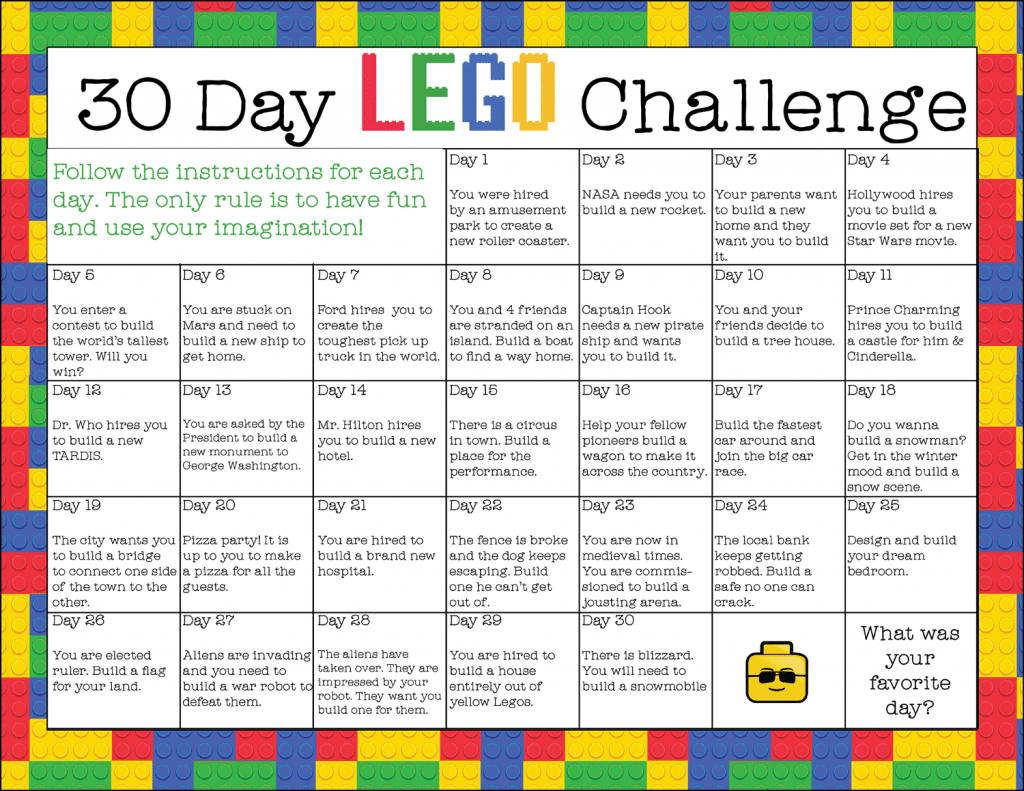 Pick 3 activities from the grid above and try them this week. They don’t necessarily need to be made out of LEGO – any building blocks will doYou can choose to do only 1 BUT it better be a good one Send pics of the completed tasks to the normal email address. 